PLANO DE ENSINOIDENTIFICAÇÃOEMENTAFundamentos básicos da Fenomenologia e principais pressupostos existenciais para a criação das Psicologias de Base Fenomenológica: gestaltismo, psicodrama e psicologia existencial.TEMAS DE ESTUDO- Contextualização na História da Psicologia até o adventoda Fenomenologia.- Os principais conceitos da Fenomenologia.- Reação à visão Elementarista e Associacionista predominantes no início do séc.XX a partir da  Fenomenologia nas Ciências Humanas.- A Fenomenologia e seus desdobramentos nas Ciências Psicológicas.- O Gestaltismo como fundante da contraposição à visão Elementarista. - Outras Psicologias de Bases Fenomenológicas: Psicodrama e Existencialismo Sartriano.OBJETIVOSCONTEÚDO PROGRAMÁTICO E CRONOGRAMAMÉTODOS E TÉCNICAS DE ENSINOAVALIAÇÃOSerão utilizadas as seguintes verificações de aprendizagem:Os alunos farão 03 (três) avaliações sobre o conteúdo ministrado até a data correspondente.	Av. 1) Discussão de um filme (1ª parte da disciplina);Av. 2) Trabalho em grupo sobre tema a ser definido (1ª parte da disciplina).Av. 3) Trabalho escrito sobre um tema do psicodrama ou psicologia existencialista (2ª parte da disciplina)A média final (MF) será calculada com a média das duas primeiras avaliações valendo 2/3 e a terceira avaliação valendo 1/3 da nota final.OBSERVAÇÕES:A atribuição de notas para provas ou trabalhos escritos levarão em conta os seguintes critérios:NOVA AVALIAÇÃOConforme previsto no artigo 70, parágrafo 2° da Resolução 017/Cun/97, a qual dispõe sobre o Regulamento dos Cursos de Graduação da UFSC, terá direito a uma nova avaliação, no final do semestre, o aluno com freqüência suficiente (FS) e média das notas de avaliações do semestre entre 3,0 (três) e 5,5 (cinco vírgula cinco), exceto nas disciplinas que envolvam Estágio Curricular, Prática de Ensino e Trabalho de Conclusão do Curso ou equivalente, ou disciplinas de caráter prático que envolvam atividades de laboratório ou clínica definidas pelo Departamento e homologados pelo Colegiado de Curso, para as quais a possibilidade de nova avaliação ficará a critério do respectivo Colegiado do Curso. A nota final do aluno considerando a nova avaliação, de acordo com Art. 71, par. 3o, será calculada através da média aritmética entre média das notas das avaliações parciais e nota obtida na Nova Aval..SOBRE O ANDAMENTO DAS AULASREFERÊNCIAS BÁSICASALMEIDA, W. C. Psicoterapia Aberta: o método do psicodrama. São Paulo: Agora, 1982.DAMÁSIO, A. R. O erro de Descartes. São Paulo : Companhia das Letras, 1998.FORGUIERI, Y. C. Fenomenologia e Psicologia. São Paulo : Cortez, 1984.FONSECA FILHO., J. Psicodrama da Loucura : Correlações entre Buber e Moreno. São Paulo :Ágora, 1980.FRAZÃO, L. M e FUKUMITSU, K. O. Gestalt-terapia: fundamentos epistemológicos e influências epistemológicas. São Paulo: Summus, 2013.HALL, C. S. e LINDZEY, G. Teorias da personalidade. Porto Alegre: Artmed, 2000. MORENO, J. L. Psicodrama. São Paulo: Cultrix, 1984a.MORENO, J. L. Teatro da Espontaneidade. São Paulo: Summus Editorial, 1984b.RODRIGUES, H.E. Introdução a Gestalt Terapia: conversando sobre os fundamentos da abordagem gestáltica. RJ: Vozes, 2007.     SARTRE , J. P. Situações I. Lisboa: Publicações Europa-América, 1968.SARTRE, J. P. O Existencialismo é um Humanismo. Col. Os Pensadores. 3ª ed. São Paulo: Nova Cultural, 1987.SCHNEIDER, D. R. Sartre e a Psicologia Clínica. Florianópolis: Edufsc, 2011.REFERÊNCIAS COMPLEMENTARESDARTIGUES, A. O que é Fenomenologia. São Paulo: Moraes, 1992.GILES, T. R. História do existencialismo e da fenomenologia. São Paulo: EPU, 1989.GUIMARÃES, L. A. Aspectos teóricos e filosóficos do psicodrama. Obtido no site, em 30/06/2013: http://www.febrap.org.br/pdf/Aspectos_Teoricos_Filosoficos_psicodrama.pdfHUSSERL, E. Lições para uma fenomenologia da consciência interna do tempo. Trad. Pedro M. S. Alves. Lisboa:IN-CM, 1983.KEEN, E. Introdução à Psicologia fenomenológica. Rio de Janeiro: Interamericana, 1975.LEÃO, E. C. O Pensamento Originário. Revista Tempo Brasileiro, nº 47.PERLS, F. Abordagem gestáltica e testemunha ocular da terapia. AS: Zahar, 1978. SARTRE, J. P. O Ser e o Nada: Ensaio de Ontologia Fenomenológica. Petrópolis: Vozes, 1997.SARTRE, J. P. A Transcendência do Ego. Lisboa: Colibri, 1994.SARTRE, J. P. O Imaginário: psicologia fenomenológica da imaginação. São Paulo: Ática, 1996.SARTRE, J. P. A Crítica da Razão Dialética (precedido de Questão de Método). Rio de Janeiro: DP &A, 2002.12. SCHULTZ, D. P. & SCHULTZ, S. E. História da Psicologia Moderna. São Paulo : Cengage  Learning, 2009.   13. VAN DEN BERG, J. H. O Paciente Psiquiátrico: esboço de psicopatologia fenomenológico. São Paulo: Mestre Jou, 1981.X. ATENDIMENTO AOS ALUNOSO aluno que necessitar horário com o professor devera agendar atendimento extra classe pessoalmente ou através de email.UNIVERSIDADE FEDERAL DE SANTA CATARINACENTRO DE FILOSOFIA E CIÊNCIAS HUMANASDEPARTAMENTO DE PSICOLOGIACurso: PSICOLOGIASemestre: 2015.1Turma:04319Disciplina:PSI 7404  PSICOLOGIAS DE BASE FENOMENOLÓGICAHoras/aula semanais:   04Horário: 308204Professora: ANGELA SCHILLINGS                      DANIELA RIBEIRO SCHNEIDER e-mail: angela@comunidadegestaltica.com.brfones : 3222.7777 e 9972.8312e-mail : danischneiderpsi@gmail.comfone : 37218607 e 99717762 e-mail: angela@comunidadegestaltica.com.brfones : 3222.7777 e 9972.8312e-mail : danischneiderpsi@gmail.comfone : 37218607 e 99717762 1.Saber situar historicamente o surgimento da Fenomenologia e seus desdobramentos nas Ciências Humanas;Saber situar historicamente o surgimento da Fenomenologia e seus desdobramentos nas Ciências Humanas;2.Identificar os conceitos fundamentais da Fenomenologia desenvolvidos por Edmund Husserl;3.    Conhecer as noções do gestaltismo como início de um novo olhar na Psicologia;4.Introduzir-se nos conceitos fundamentais do psicodrama.Introduzir-se nos conceitos fundamentais do psicodrama.5.Introduzir-se na ontologia e conceitos fundamentais da psicologia existencialista sartriana.Refletir sobre as contribuições da psicologia fenomenológica para a psicologia fenomenológica.Introduzir-se na ontologia e conceitos fundamentais da psicologia existencialista sartriana.Refletir sobre as contribuições da psicologia fenomenológica para a psicologia fenomenológica.DATAATIVIDADES110/03Angela  DanielaApresentação das professoras e dos alunos, juntamente com o Plano de Ensino.  Levantamento de expectativas, interesses e necessidades relativas à disciplina. Introdução a Fenomenologia.217/03Prof. AngelaA visão de mundo e de Homem na Psicologia anterior à Fenomenologia. DAMÁSIO, A. R. O erro de Descartes. São Paulo : Companhia das Letras, 1998, cap. X.324/03AngelaPrincipais conceitos da Fenomenologia 1. Intencionalidade e redução fenomenológica. RIBEIRO DE MOURA. Husserl – Intencionalidade e fenomenologia. Revista Mente. Cérebro & Filosofia. Edição. 05, ISBN 978-85-99535-28-8. São Paulo: Duettol, p. 08-12..431/03AngelaConceitos da Fenomenologia 2. Horizonte de sentido e Consciência Interna do Tempo. RIBEIRO DE MOURA. Husserl – Intencionalidade e fenomenologia. Revista Mente. Cérebro & Filosofia. Edição. 05, ISBN 978-85-99535-28-8. São Paulo: Duettol. P.012-15.507/04AngelaA visão de mundo e de Homem segundo a visão fenomenológica existencial - FORGUIERI, Y. C. Fenomenologia e Psicologia. São Paulo : Cortez, 1984.614/04AngelaApresentação e discussão de filme para avalição de conteúdo ministrado.721/04AngelaPsicologia da Gestalt – fundadores de uma psicologia contraposta à visão positivista. Histórico e Principais conceitos. FRAZÃO, L. M. Psicologia da Gestalt, in FRAZÃO, L. M. e FUKUMITSU, K. O. Gestalt-terapia : fundamentos epistemológicos e influências filosóficas. São Paulo: Summus, 2013, cap. 6.828/04AngelaPsicologia da Gestalt – Continuação dos principais conceitos. FRAZÃO, L. M. Psicologia da Gestalt, in FRAZÃO, L. M. e FUKUMITSU, K. O. Gestalt-terapia : fundamentos epistemológicos e influências filosóficas. São Paulo: Summus, 2013, cap. 6.Avaliação da disciplina – 1ª etapa - alunos.905/05AngelaTeoria de Campo em Kurt Lewin – Principais conceitos – HALL & LINDSEY. Teorias da personalidade. Porto Alegre: Artmed, 2000, p. 319-328. Avaliação da disciplina – 2ª etapa – professor e alunos.1012/05AngelaTeoria de Campo em Kurt Lewin – Principais conceitos – HALL & LINDSEY. Teorias da personalidade. Porto Alegre: Artmed, 2000, p. 319-328.1119/05AngelaGestalt Terapia: de Fritz Perls até a atualidade. Constructos  teóricos e seu desenvolvimento.1226/05AngelaGestalt Terapia : principais aspectos. RODRIGUES, H.E. Introdução a Gestalt Terapia: conversando sobre os fundamentos da abordagem gestáltica. cap. 1. Rio de Janeiro: Vozes, 2007, cap.I.1302/06DanielaIntrodução à obra de Moreno e ao Psicodrama – bases filosóficas e epistemológicas. MORENO, J. L. Psicodrama. Teatro da Espontaneidade. São Paulo: Summus Editorial, 1984bFONSECA FILHO., J. Psicodrama da Loucura : Correlações entre Buber e Moreno. São Paulo :Ágora, 1980.1409/06DanielaMoreno e o Psicodrama – conceitos fundamentais: teria dos papéis e matriz de identidade. MORENO, J. L. Psicodrama. São Paulo: Cultrix, 1984a.1516/06DanielaA ontologia fenomenológica em Sartre. SARTRE, J. P. Situações I. Lisboa: Publicações Europa-América, 1968.SCHNEIDER, D. R. Sartre e a Psicologia Clínica. Florianópolis: Edufsc, 2011.1623/06DanielaA antropologia estrutural e histórica em Sartre SARTRE, J. P. O Existencialismo é um Humanismo. Col. Os Pensadores. 3ª ed. São Paulo: Nova Cultural, 19871730/06DanielaA Psicologia Existencialista – conceitos fundamentais  SCHNEIDER, D. R. Sartre e a Psicologia Clínica. Florianópolis: Edufsc, 2011.Reflexão sobre as contribuições das psicologias fenomenológicas no campo da psicologia, em suas diferentes atuações.  Encerramento da disciplina.1807/07Recuperaçãoa)Aulas expositivas dialogadasb)Apresentação em Data Sshowc)Leitura de textos com posterior discussões em grupod)Apresentação de filmes com discussão posteriore)Exercícios em duplas visando assimilação do conteúdo1.Objetividade, clareza e coerência nas idéias pautadas no documento;2.Pertinência dos assuntos em relação aos objetivos da disciplina; 3.Desenvolvimento de linguagem própria na construção de textos, evitando assim apenas a reprodução de conceitos;4.Descrição singular das aprendizagens obtidas.  1.Solicitamos manter os celulares desligados no decorrer das aulas; 2.Cuidar individualmente e coletivamente do processo de aprendizagem (ouvindo, debatendo, sugerindo, instigando reflexões...);3.Participar dos processos em sala de aula, possibilitando o crescimento das discussões e de novos olhares sobre o mesmo fenômeno.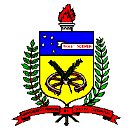 